لطفا فرم کامل شده را حداکثر تا پایان وقت اداری روز مصاحبه به دفتر تحصیلات تکمیلی دانشکده تحویل یا  ایمیل نمائید.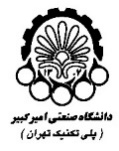 دانشگاه صنعتی امیرکبیردانشکده مهندسی نساجی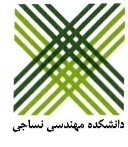 فرم تعیین استاد راهنمای داوطلبان دوره دکتری فرم تعیین استاد راهنمای داوطلبان دوره دکتری فرم تعیین استاد راهنمای داوطلبان دوره دکتری فرم تعیین استاد راهنمای داوطلبان دوره دکتری نام و نام خانوادگی: گرایش تحصیلی : زمینه مورد علاقه برای کار تحقیقاتی: زمینه مورد علاقه برای کار تحقیقاتی: در صورتیکه امکان کار با اساتید فوق فراهم نشد، آیا حاضرید دوره دکتری را با استاد دیگری که هیئت مصاحبه کننده برای راهنمایی شما تعیین  می‌کند، طی کنید؟  بله،         خیر. 	در صورتیکه امکان کار با اساتید فوق فراهم نشد، آیا حاضرید دوره دکتری را با استاد دیگری که هیئت مصاحبه کننده برای راهنمایی شما تعیین  می‌کند، طی کنید؟  بله،         خیر. 	اسامی اساتيدی که علاقمند هستيد دوره دکتری خود را زير نظر آنان بگذرانيد را به ترتيب اولويت تا سه نفر قيد نمائيد. 1) 2) 3)اسامی اساتيدی که علاقمند هستيد دوره دکتری خود را زير نظر آنان بگذرانيد را به ترتيب اولويت تا سه نفر قيد نمائيد. 1) 2) 3)تاریخ  	  امضاء :تاریخ  	  امضاء :